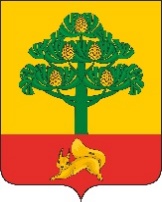 СОСНОВОБОРСКИЙ ГОРОДСКОЙ СОВЕТ ДЕПУТАТОВРЕШЕНИЕ13 декабря 2021                                                                                                                   № 15/61-рг. СосновоборскВ соответствии с Федеральным законом от 02.03.2007 № 25-ФЗ «О муниципальной службе в Российской Федерации», Постановлением Совета администрации Красноярского края от 29.12.2007 № 512-п «О нормативах формирования расходов на оплату труда депутатов, выборных должностных лиц местного самоуправления, осуществляющих свои полномочия на постоянной основе, лиц, замещающих иные муниципальные должности, и муниципальных служащих», руководствуясь статьей 24 Устава города Сосновоборска Красноярского края, Сосновоборский городской Совет депутатов Р Е Ш И Л:Внести в решение Сосновоборского городского Совета депутатов от 29.04.2015 № 300-р «Об утверждении положения об оплате труда депутатов, выборных должностных лиц местного самоуправления, осуществляющих свои полномочия на постоянной основе, и муниципальных служащих г. Сосновоборска» (далее – решение) следующие изменения:1.1. Положение об оплате труда депутатов, выборных должностных лиц органов местного самоуправления, осуществляющих свои полномочия на постоянной основе, и муниципальных служащих г.Сосновоборска (приложение 1 к решению) изложить в редакции согласно приложению к настоящему решению.1.2. В Положении о порядке и условиях установления надбавки за особые условия муниципальной службы муниципальным служащим в администрации города Сосновоборска (приложение 2 к решению):1.2.1. Пункт 2.6. изложить в редакции: «2.6. Конкретный размер надбавки муниципальных служащих города Сосновоборска устанавливается представителем нанимателя в процентах к должностному окладу в организационно-распорядительном документе о назначении, приеме, переводе, перемещении или в отдельном организационно-распорядительном документе».1.2.2. По тексту Положения слово «распоряжение» заменить словами «организационно-распорядительный документ» в соответствующих падежах.2. Решение вступает в силу в день, следующий за днем его официального опубликования в городской газете «Рабочий», и распространяется на правоотношения, возникшие с 1 января 2022 года.Приложение 1к решению Сосновоборского городского Совета депутатов от 13.12.2021 № 15/61-р«Приложение 1 к решению Сосновоборского городского Совета депутатов от 29.04.2015 № 300-р «Об утверждении положения об оплате труда депутатов, выборных должностных лиц местного самоуправления, осуществляющих свои полномочия на постоянной основе, и муниципальных служащих г. Сосновоборска»ПОЛОЖЕНИЕОБ ОПЛАТЕ ТРУДА ДЕПУТАТОВ, ВЫБОРНЫХ ДОЛЖНОСТНЫХ ЛИЦ ОРГАНОВ МЕСТНОГО САМОУПРАВЛЕНИЯ, ОСУЩЕСТВЛЯЮЩИХ СВОИ ПОЛНОМОЧИЯ НА ПОСТОЯННОЙ ОСНОВЕ, ЛИЦ, ЗАМЕЩЯЮЩИХ ИНЫЕ МУНЦИПАЛЬНЫЕ ДОЛЖНОСТИ И МУНИЦИПАЛЬНЫХ СЛУЖАЩИХ Г. СОСНОВОБОРСКАСтатья 1. Общие положения1. Настоящее Положение устанавливает систему оплаты труда депутатов, выборных должностных лиц органов местного самоуправления, осуществляющих свои полномочия на постоянной основе (далее - выборные должностные лица), лиц замещающих иные муниципальные должности и муниципальных служащих органов местного самоуправления г. Сосновоборска (далее - муниципальные служащие).2. Оплата труда выборных должностных лиц и лиц замещающих иные муниципальные должности производится в виде денежного вознаграждения и денежного поощрения, оплата труда муниципальных служащих производится в виде денежного содержания.3. На денежное вознаграждение выборных должностных лиц, и лиц замещающих иные муниципальные должности и денежное поощрение, выплачиваемое дополнительно к денежному вознаграждению выборных должностных лиц, начисляются районный коэффициент, процентная надбавка к заработной плате за стаж работы в районах Крайнего Севера, в приравненных к ним местностях и иных местностях края с особыми климатическими условиями, размер которых не может превышать размер, установленный федеральными и краевыми нормативными правовыми актами.На денежное содержание муниципальных служащих начисляются районный коэффициент, процентная надбавка к заработной плате за стаж работы в районах Крайнего Севера, в приравненных к ним местностях и иных местностях края с особыми климатическими условиями, размер которых не может превышать размер, установленный федеральными и краевыми нормативными правовыми актами.4. Оплата труда выборных должностных лиц, лиц замещающих иные муниципальные должности и муниципальных служащих является расходным обязательством муниципального образования.Статья 2. Оплата труда выборных должностных лиц и лиц замещающих иные муниципальные должности1. Размеры денежного вознаграждения выборных должностных лиц и лиц замещающих иные  муниципальные должности устанавливаются согласно приложению 1 к настоящему Положению.2. Дополнительно к денежному вознаграждению выборных должностных лиц и лиц замещающих иные  муниципальные должности выплачивается ежемесячное денежное поощрение в следующем размере:Размеры ежемесячного денежного вознаграждения индексируются (увеличиваются) в размерах и в сроки, предусмотренные законом Красноярского края о краевом бюджете на очередной финансовый год и плановый период для индексации (увеличения) размеров денежного вознаграждения лиц, замещающих государственные должности Красноярского края, размеров должностных окладов по должностям государственной гражданской службы Красноярского края.Статья 4. Денежное содержание муниципальных служащих1. В состав денежного содержания для целей настоящего Положения включаются:должностной оклад;ежемесячная надбавка за классный чин;ежемесячная надбавка за особые условия муниципальной службы;ежемесячная надбавка за выслугу лет;ежемесячное денежное поощрение;ежемесячная процентная надбавка к должностному окладу за работу со сведениями, составляющими государственную тайну;премии;единовременная выплата при предоставлении ежегодного оплачиваемого отпуска;материальная помощь.Статья 5. Должностные оклады1. Размеры должностных окладов муниципальных служащих устанавливаются согласно приложению 2 к настоящему Положению.2. Должностные оклады, не предусмотренные приложением 2 к настоящему Положению, не устанавливаются.Статья 6. Надбавка за классный чин1. Муниципальным служащим устанавливается надбавка к должностным окладам за классный чин в следующих размерах:за классный чин 1-го класса - 35 процентов;за классный чин 2-го класса - 33 процента;за классный чин 3-го класса - 25 процентов.2. Надбавка за классный чин выплачивается после присвоения муниципальным служащим соответствующего классного чина.3. Классные чины муниципальной службы присваиваются в порядке, установленном федеральным и краевым законодательством.Статья 7. Надбавка за особые условия муниципальной службы1. Муниципальным служащим за сложность, напряженность и специальный режим службы устанавливается ежемесячная надбавка за особые условия муниципальной службы по группам должностей в процентах от должностного оклада:2. Установленные надбавки за особые условия муниципальной службы могут быть изменены в случае изменения степени сложности и напряженности муниципальной службы.3. На период испытательного срока надбавка за особые условия муниципальной службы устанавливается в минимальном размере.Статья 8. Ежемесячная надбавка за выслугу лет1. Ежемесячная надбавка за выслугу лет на муниципальной службе устанавливается к должностному окладу в следующих размерах:при стаже муниципальной службы от 1 до 5 лет - в размере 10 процентов;при стаже муниципальной службы от 5 до 10 лет - в размере 15 процентов;при стаже муниципальной службы от 10 до 15 лет - в размере 20 процентов;при стаже муниципальной службы свыше 15 лет - в размере 30 процентов.2. Стаж службы, дающий право на получение ежемесячной надбавки за выслугу лет на муниципальной службе, определяется в соответствии с действующим законодательством Российской Федерации и Красноярского края.Статья 9. Денежное поощрение1. Муниципальным служащим ежемесячно выплачивается денежное поощрение в следующих размерах:Статья 10. Ежемесячная процентная надбавка за работу со сведениями, составляющими государственную тайну1. Ежемесячная процентная надбавка за работу со сведениями, составляющими государственную тайну, к должностному окладу составляет: за работу со сведениями, имеющими степень секретности «особой важности», – 50 процентов; за работу со сведениями, имеющими степень секретности «совершенно секретно», – 30 процентов; за работу со сведениями, имеющими степень секретности «секретно» при оформлении допуска с проведением проверочных мероприятий, – 10 процентов, без проведения проверочных мероприятий, – 5 процентов. 2. Дополнительно к ежемесячной процентной надбавке, предусмотренной пунктом 1 настоящей статьи, муниципальным служащим, к должностным обязанностям которых относится обеспечение защиты сведений, составляющих государственную тайну, устанавливается ежемесячная процентная надбавка к должностному окладу за стаж службы в структурных подразделениях по защите государственной тайны в следующих размерах: при стаже от 1 до 5 лет – 10 процентов к должностному окладу; при стаже от 5 до 10 лет – 15 процентов к должностному окладу; при стаже от 10 лет и выше – 20 процентов к должностному окладу. В стаж службы муниципальных служащих структурных подразделений по защите государственной тайны, дающий право на получение указанной надбавки, включается время работы в структурных подразделениях по защите государственной тайны других органов местного самоуправления, органов государственной власти и организаций.3. Выплата ежемесячной процентной надбавки за работу со сведениями, составляющими государственную тайну, осуществляется в пределах установленного фонда оплаты труда, порядок формирования которого определяется настоящим Положением.Статья 11. Премирование муниципальных служащихМуниципальным служащим в пределах установленного фонда оплаты труда могут выплачиваться премии в соответствии с Положением, утвержденным решением Сосновоборского городского Совета депутатов.Статья 12. Единовременная выплата при предоставлении ежегодного оплачиваемого отпуска1. Муниципальным служащим один раз в год при предоставлении ежегодного оплачиваемого отпуска производится единовременная выплата в размере двух должностных окладов.2. Единовременная выплата при предоставлении ежегодного оплачиваемого отпуска производится в соответствии с Положением, утвержденным решением Сосновоборского городского Совета депутатов.Статья 13. Материальная помощь1. В пределах установленного фонда оплаты труда по решению лица, в компетенцию которого входит принятие таких решений, муниципальным служащим может оказываться единовременная материальная помощь в связи с бракосочетанием, рождением ребенка, смертью супруга (супруги) или близких родственников.2. Выплата единовременной материальной помощи осуществляется в соответствии с Положением, утвержденным решением Сосновоборского городского Совета депутатов.Статья 14. Индексация размеров оплаты трудаРазмеры оплаты труда муниципальных служащих индексируются (увеличиваются) в размерах и в сроки, предусмотренные законом Красноярского края о краевом бюджете на очередной финансовый год и плановый период для индексации (увеличения) размеров денежного вознаграждения лиц, замещающих государственные должности Красноярского края, размеров должностных окладов по должностям государственной гражданской службы Красноярского края.Статья 15. Порядок формирования фонда оплаты труда.Размер фонда оплаты труда состоит из:размера фонда оплаты труда Главы города, который формируется из расчета 24-кратного среднемесячного размера денежного вознаграждения Главы города с учетом средств на выплату районного коэффициента, процентной надбавки к заработной плате за стаж работы в районах Крайнего Севера, в приравненных к ним местностях и иных местностях края с особыми климатическими условиями;размера фонда оплаты труда (за исключением Главы города), который формируется из расчета среднемесячного базового должностного оклада и количества должностных окладов, предусматриваемых при расчете размера фонда оплаты труда с учетом средств на выплату районного коэффициента, процентной надбавки к заработной плате за стаж работы в районах Крайнего Севера, в приравненных к ним местностях и иных местностях края с особыми климатическими условиями.При расчете размера фонда оплаты учитываются следующие средства для выплаты (в расчете на год):При формировании годового фонда оплаты труда количество среднемесячных базовых должностных окладов, установленное настоящим порядком, увеличивается на 10 процентов для выплаты премий. Объем средств, предусматриваемый в соответствии с настоящим абзацем, не может быть использован на иные цели.Среднемесячный базовый должностной оклад для расчета размера фонда оплаты труда определяется на уровне размера должностного оклада по должности «главный специалист».Размер фонда оплаты труда рассчитывается по муниципальному образованию в целом. В размер фонда оплаты труда не включаются выплаты, осуществляемые в связи с сокращением должностей муниципальной службы, приводящим к сокращению численности муниципальных служащих в целом по муниципальному образованию.Для муниципальных служащих, реализующих переданные государственные полномочия, формирование годового фонда оплаты труда осуществляется в пределах средств, предоставляемых из вышестоящего бюджета на реализацию переданных государственных полномочий.Приложение 1 к Положению об оплате труда депутатов, выборных должностных лиц местного самоуправления, осуществляющих свои полномочия на постоянной основе, лиц замещающих иные  муниципальные должности и муниципальных служащих г.Сосновоборска.Значения размеров денежного вознаграждениявыборных должностных лиц местного самоуправления, осуществляющих свои полномочия на постоянной основе, лиц  замещающих иные  муниципальные должности(рублей в месяц)*с 01.01.2019 размер денежного вознаграждения Главы города с учетом индексаций, производимых в соответствии с пунктом 3 статьи 2 настоящего Положения, устанавливается с учетом коэффициента 1,2.Приложение 2 к Положению об оплате трудадепутатов, выборных должностных лиц местного самоуправления, осуществляющих свои полномочия на постоянной основе, лиц замещающих иные муниципальные должности и муниципальных служащих г.Сосновоборска.Размеры должностных окладов муниципальных служащихО внесении изменений в решение Сосновоборского городского Совета депутатов от 29.04.2015 № 300-р «Об утверждении положения об оплате труда депутатов, выборных должностных лиц местного самоуправления, осуществляющих свои полномочия на постоянной основе, и муниципальных служащих г. Сосновоборска»Председатель Сосновоборского 
городского Совета депутатов                            Б.М.Пучкин                   Глава города Сосновоборска                                     А.С. КудрявцевНаименование должностиРазмер денежного поощрения (денежных вознаграждений)Глава города,Председатель представительного органа местного самоуправленияПредседатель контрольно-счетного органа0,98Группа должностиРазмер надбавок за особые условия муниципальной службы (процентов должностного оклада)Высшая                     от 50  до 100Главная и ведущая          от 10  до 80Старшая и младшая          от 10  до 70Группа должностиРазмер ежемесячного денежногопоощрения (должностных окладов)Высшая2,68Главная:2,68Ведущая2,48Старшая:Специалисты по гражданской обороне, чрезвычайным ситуациям и пожарной безопасности, безопасности территории, мобилизационной подготовке и секретному делопроизводству, специалисты по муниципальному заказу, не входящие в структуру управлений и (или) отделов2,3Специалисты по опеке и попечительству2,2Специалисты в подразделениях в области экономики, финансов2,1Специалисты контрольно-счетного органа 2,1Специалист - ответственный секретарь административной комиссии 2,4Прочие специалисты2,0Младшая:Обеспечивающие специалисты контрольно-счетного органа1,1Прочие обеспечивающие специалисты1,9Составляющие фонда оплаты трудаКоличество 
должностных окладов,
предусматриваемых при
расчете размера фонда
оплаты трудаДолжностной оклад12Ежемесячная надбавка за классный чин4Ежемесячная надбавка за особые условия муниципальной службы7,6Ежемесячная надбавка за выслугу лет3Ежемесячное денежное поощрение25,4Ежемесячная процентная надбавка к должностному окладу за работу со сведениями, составляющими государственную тайну0,2Премии 2,7Единовременная выплата при предоставлении ежегодного оплачиваемого отпуска и материальная помощь4ИТОГО58,9Наименование должностиРазмер денежного вознагражденияГлава города36 270Председатель представительного органа местного самоуправления36 270Председатель контрольно-счетного органа местного самоуправления21 908Наименование должностиРазмер
должностного
окладаЗаместитель Главы города9 980Руководитель структурного подразделения местной администрации8 677Руководитель отраслевого (функционального) или территориального органа8 677Начальник отдела7 369Заместитель начальника отдела6 994Контролер-ревизор6 067Инспектор 6 067Главный специалист6 067Ведущий специалист5 630Обеспечивающие специалистыОбеспечивающие специалистыЗаведующий отделом7 369Системный администратор (администратор баз данных)5 455Бухгалтер5 106Специалист 1 категории4 759Специалист 2 категории3 891Секретарь руководителя3 891